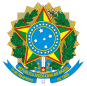 MINISTÉRIO DA EDUCAÇÃOSECRETARIA DE EDUCAÇÃO PROFISSIONAL E TECNOLÓGICAINSTITUTO FEDERAL DE EDUCAÇÃO, CIÊNCIA E TECNOLOGIA DE MINAS GERAISCampus BambuíNAPNEE Faz. Varginha - Rodovia Bambuí/Medeiros - Km 05 - Caixa Postal 05 - CEP 38900-000 - Bambuí - MG 37 3431 4947 www.ifmg.edu.brANEXO IIBarema de avaliação da Etapa: EntrevistaBarema de avaliação da Etapa: EntrevistaBarema de avaliação da Etapa: EntrevistaItem avaliadoPontuação máximaPontuação alcançadaCAPACIDADE DE COMUNICAÇÃO10,00AUTONOMIA PARA TOMADA DE DECISÕES10,00DISPONIBILIDADE DE HORÁRIO PARA ATENDIMENTO DOS ESTUDANTES DE ACORDO COM A DEMANDA PREVISTA PARA O CAMPUS BAMBUÍ10,00CRIATIVIDADE10,00SEGURANÇA20,00VONTADE DE TRABALHAR NO PROJETO20,00COMPREENSÃO SOBRE O TEMA INCLUSÃO20,00Total100,00